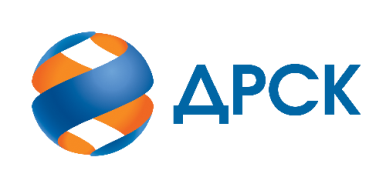 Протокол процедуры вскрытия поступивших конвертов с заявками
СПОСОБ И ПРЕДМЕТ ЗАКУПКИ:Запрос предложений в электронной форме на право заключения Договора на выполнение работ: «Монтаж автоматической противопожарной сигнализации» (Лот № 92401-ТПИР ОБСЛ-2020-ДРСК).НМЦ ЛОТА (в соответствии с Извещением о закупке): 1 938 821.26 руб., без учета НДС. ОТМЕТИЛИ:В адрес Организатора закупки поступило 4 (четыре) заявки.Вскрытие конвертов (открытие доступа к заявкам) было произведено автоматически средствами электронной торговой площадки https://rushydro.roseltorg.ru в присутствии секретаря Закупочной комиссии.Дата и время начала процедуры вскрытия конвертов с заявками на участие в закупке: 15:00 (время местное) 13.02.2020 г.Место проведения процедуры вскрытия конвертов с заявками участников: Единая электронная торговая площадка, в сети «Интернет»: https://rushydro.roseltorg.ru.В конвертах обнаружены заявки следующих Участников закупки:Секретарь Закупочной комиссии                                                   Чуясова Е.Г.                                                                     АКЦИОНЕРНОЕ ОБЩЕСТВО                   «ДАЛЬНЕВОСТОЧНАЯ РАСПРЕДЕЛИТЕЛЬНАЯ СЕТЕВАЯ КОМПАНИЯ»№ 287/УТПиР13.02.2020№п/пНаименование Участника, ИНН и/или идентификационный номерЦена заявки, руб. без НДС Дата и время регистрации заявкиООО "ЦИФРОВЫЕ СИСТЕМЫ ПЕРЕДАЧИ"ИНН/КПП 2537055738/253701001 
ОГРН 10825370060341 938 821,2607.02.2020 04:23 (MSK +03:00)ООО "ТЕХЦЕНТР"ИНН/КПП 2539057716/253901001 
ОГРН 10325021310561 934 000,0010.02.2020 11:46 (MSK +03:00)ООО "ГОРИЗОНТ"ИНН/КПП 2538119896/253801001 
ОГРН 10825380037121 936 000,0012.02.2020 08:09 (MSK +03:00)ООО "СПЕКТР"ИНН/КПП 3827044352/382701001 
ОГРН 11438500043201 889 450,0013.02.2020 03:01 (MSK +03:00)